Муниципальное дошкольное образовательное учреждение«Центр развития ребёнка – детский сад № 13»городского округа – город Галич Костромской областитворческо-информационный проект  «День Победы - 9 мая»Авторы:Смирнова Людмила Николаевна(воспитатель первой квалификационной категории)Караваева Галина Васильевна (воспитатель высшей  квалификационной категории)Кудрявцева Светлана Владимировна(воспитатель высшей  квалификационной категории)Свирко Елена Валерьевна (воспитатель высшей  квалификационной категории)Бурова Татьяна Константиновна (Муз.руководитель высшей  квалификационной категории)Седякова Ольга Васильевна, Морозова Елена Николаевна (преподаватели художественно – эстетического цикла  высшей  квалификационной категории)2016 годАктуальность:патриотическое воспитание ребенка – это основа формирования будущего гражданина. Задача воспитания патриотизма в настоящее время сложна. Чтобы достигнуть определенного результата, необходимо использовать нетрадиционные методы воздействия на ребенка, на его эмоциональную и нравственную сферы. Причем такие методы, которые бы гармонично и естественно наполняли его мировоззрение нравственным содержанием, раскрывали бы новые, ранее неизвестные или непонятные ребёнку стороны окружающей действительности и являлись бы доступным для восприятия. Патриотическое чувство не возникает само по себе – его надо воспитывать в ребёнке. Поэтому большую работу по воспитанию у детей патриотических чувств необходимо вести в ДОУ. К сожалению, с каждым днем утрачивается связь поколений, очень мало осталось в живых фронтовиков, героев войны. Детям нужно рассказать о Великой отечественной войне, о защитниках родины -ветеранах, о том как протекала жизнь в военное время,, военном оружии, о форме одежды военных, о победе. Отсюда возникает проблема: как помочь подрастающему поколению сформировать у них чувство долга, чувство уважения к славным защитникам нашей Родины, чувство гордости за свой великий народ, благодарности за то, что он подарил нам счастливую жизнь. Цели  проекта:Познакомить с символами государства времен ВОВ, орденами, медалями героев ВОВ. Вызвать желанием подражать воинам, быть такими же мужественными, смелыми, отважными, храбрыми. Сформировать у детей представления о Великой отечественной войне, победе советских людей над фашизмом.Задачи:Формирование у дошкольников активного положительного отношения к славным защитникам нашей Родины. Воспитание любви к Родине. Обогащение духовного мира детей через обращение к героическому прошлому нашей страны. Расширять запас слов, обозначающих названия предметов, действий, признаков,, прослушивать песни, стихи о Родине. Воспитывать потребность защищать и совершать подвиги во имя Родины. Выслушать историю детей о родных ветеранах ВОВ, если таковые имеются. Тип проекта: творческо-информационный Продолжительность:  краткосрочный Участники: дети подготовительной  группы, воспитатели, музыкальный руководитель, преподаватели художественно – эстетического цикла.Сроки реализации: 1 неделяЭтапы проведения и реализации проекта:1 этап. Организационно-подготовительный этап.2. этап. Практический.3 этап.  Заключительный Ожидаемые результаты:
В ходе реализации проекта у детей будут сформированы начальные представления о ВОВ, солдатах, защищавших Родину, о российской армии надежной защитнице нашей родины, о празднике 9 Мая.Формы взаимодействия  с детьми и родителямиФормы взаимодействия  с детьми:непосредственная образовательная деятельность;совместная деятельность детей и педагогов;экскурсии и целевые прогулки;беседы, ситуативные разговоры;слушание музыки;тематические, творческие и художественные выставки;дидактические игры.Формы взаимодействия  с родителями:совместные экскурсии и целевые прогулки;консультации  по проблемам.Перспективный план взаимодействия с семьёй в реализации проектаПерспективный план реализации проектаПерспективный план реализации проекта№ТемаОрганизационно-подготовительный этап.- изучить познавательную и методическую литературу, статьи по патриотическому воспитанию дошкольников;- подготовить подборку литературы для детей о войне;- формулировка цели и задач.- составление плана основного этапа проекта.Практический.1Проведение НОД «Этот день мы приближали, как могли…»Просматривание презентации «Детям о войне» Беседа «Они сражались за родину». Прослушивание музыкальных произведений: «Священная война», «День победы». Заучивание песен о войне.Открытие мемориальной доски «Герою Советского Союза В.М. Ляполову»2Чтение и заучивание стихотворений : (Е. Благина «Шинель»; чтение глав из книги С. Баруздина «Шел по улице солдат»; Н. Дилакторская «Почему маму прозвали Гришкой»; А. Митяев «Землянка»; «Мешок овсянки»; «Почему армия родная?» Л. Кассиль из книги «Твои защитники»).Стихи о войне и о победе3Оснащение предметно-развивающей среды:- выставка совместных работ детей и родителей;- выставка детского изобразительного творчества по теме ;- альбомы с фотографиями « Дети войны», «Как началась война», «Города герой»;- выставка художественной и познавательной литературы;- выставка поделок «Техника военных лет».4Дидактические, словесные игры:«Отгадай и назови», «Узнай и назови боевую технику ВОВ», «Подсчитай и отсчитай медали»5   Художественное творчествохудожественно-продуктивная деятельность: (лепка, рисование, аппликация) «Салют над кремлём», « Бой» и т.д.целевые прогулки и экскурсии	III этап: Заключительный1Оформление выставок2Праздничный концерт «День победы»№Мероприятия1Сбор материала (фотографии, картинки, иллюстрации о) для создания альбомов и стенгазет: «День победы – 9 мая», « Никто не забыт, ничто не забыто»2«Домашняя мастерская слова»-совместное словотворчество детей и родителей (стихи, рассказы, загадки, сказки) 3Изготовление поделок на тему «Военная техника»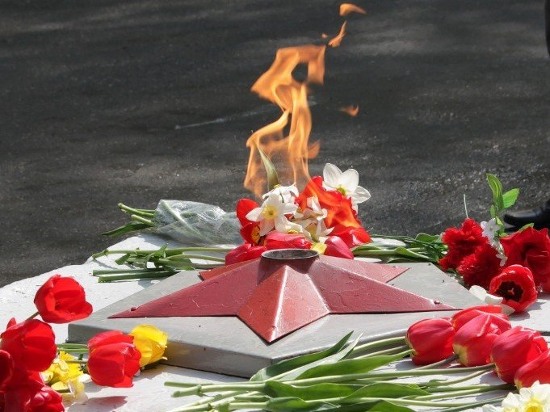 